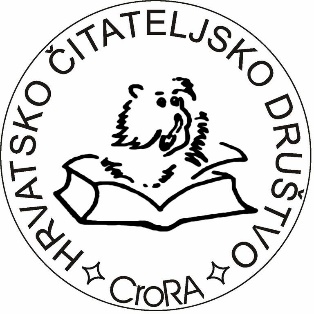 Hrvatsko čitateljsko društvoTrg Eugena Kvaternika 1143000 Bjelovare-mail: P R I J A V N I C Aza sudjelovanje u 16. foto natječaju Smiješak…čitajte! Hrvatskoga čitateljskog društvaTema:  čitanjePODACI O AUTORUPODACI O PRIJAVLJENIM FOTOGRAFIJAMA* Molimo čitko popuniti i skenirano poslati na e-mail adresu.Hrvatsko čitateljsko društvo obvezuje se da će s osobnim podacima s ove pristupnice postupati u skladu s Općom uredbom o zaštiti podataka (EU) 2016/679 i Zakonom o provedbi Uredbe o zaštiti podataka. Vaše podatke nećemo dijeliti s trećim osobama niti ih koristiti u marketinške svrhe. Putem vaše e-adrese kontaktirat ćemo vas kako bismo vas obavijestili o rezultatima Natječaja te našim događanjima. Vaše osobne podatke nećemo čuvati duže nego što je to potrebno kako bi se ispunila svrha Natječaja. Vlastoručnim potpisom dajete privolu da ste upoznati sa svojim pravima i pravilima Natječaja te da u svakom trenutku možete povući i tražiti prestanak daljnje obrade svojih osobnih podataka.Ime i prezime:God. rođenja:Adresa:Tel., e-mail:  Redni broj                  Naziv fotografije                                                                    Godina snimanja1.2.3.U                                           ,                     2021.(potpis autora /nositelja roditeljske skrbi za mlađe od 16 godina)